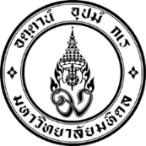 Research Ethics and Utilization of Biological Resources Form, Mahidol University  Please check  corresponding to your research project information. (choose at least 1 item as appropriate)I hereby certify that the information provided herein is true in all respects and will send a copy of the research ethics certificate to the Research Management and Development Division for information.								Sign...........................................................................								(.....................................................................................)          				          			 (Project investigator)   									Date ..............................................Note: If there is any change in information, please inform Research Management and Development Division, Mahidol University in writingPrincipal investigator’s NameFaculty /InstitutionE-MailTelephone  no.Project titleFunding Agency/SourceTypes of Grant Granted in fiscal year……………………………… In the process of proposal submission, fiscal year ....................................... Granted in fiscal year……………………………… In the process of proposal submission, fiscal year ....................................... Granted in fiscal year……………………………… In the process of proposal submission, fiscal year ....................................... Granted in fiscal year……………………………… In the process of proposal submission, fiscal year .......................................TypesOperations1. Human subjects     1.1    Research is classified to Exemption,
               Expedited or Full Board  Got the certificate (Please attach copy of certificate)   In submission process (Please attach copy of document)     1.2    Non-Human subjects   Self-Assessment form whether an activity is human subject research which requires ethical approval (Please attach copy of certificate)  *Can download a form at: https://sp.mahidol.ac.th/th/ethics-human/assessment.html  Got the certificate of Human Subject Training e.g., CITI Program, MU-HRRM (Please attach copy of certificate)  2.   Animal subjects Got the certificate (Please attach copy of certificate)   In submission process (Please attach copy of document)    Animal use license No. ......................................................3.   Biological resourcesPlease specify. The research project is intended for commercial use.  Yes     No3.   Biological resourcesPlease specify. The research project is intended for commercial use.  Yes     No3.1   Plant specimens  Attach the request form followed the Plant Varieties Protection Act. (Please attach documents)(can download a form at https://op.mahidol.ac.th/ra/orra_download/)     3.2   Experiment on Microbes, Genetic Engineering and Biotechnology  Got the certificate (Please attach copy of certificate)     4.  Chemical Laboratory (ESPReL)  Laboratory/ ESPReL No. ............................................5.  This project is not involve in Animal subjects/Plant specimens and use of biological resources according to the above list. 5.  This project is not involve in Animal subjects/Plant specimens and use of biological resources according to the above list. 